Bærum kommunePP-tjenesten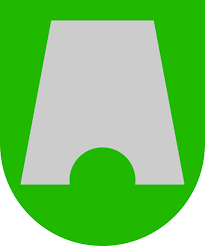 Unntatt fra offentlighetenOffentleglova § 13Unntatt fra offentlighetenOffentleglova § 13Søknad om ny sakkyndig vurdering av PP-tjenestenSøknad om ny sakkyndig vurdering av PP-tjenestenSøknad om ny sakkyndig vurdering av PP-tjenestenSøknad om ny sakkyndig vurdering av PP-tjenestenSøknad om ny sakkyndig vurdering av PP-tjenestenVarighet på den siste sakkyndige vurderingen:Varighet på den siste sakkyndige vurderingen:Varighet på den siste sakkyndige vurderingen:Varighet på den siste sakkyndige vurderingen:Varighet på den siste sakkyndige vurderingen:Hva trenger du/dere hjelp av PP-tjenesten til å vurdere? Hva trenger du/dere hjelp av PP-tjenesten til å vurdere? Hva trenger du/dere hjelp av PP-tjenesten til å vurdere? Sett kryssSett kryssUtredning, råd og veiledningUtredning, råd og veiledningUtredning, råd og veiledningFor veiledning til utfylling av skjemaet, ta gjerne kontakt med: Barn i førskolealder: konsultasjonstelefon tlf. 90 47 13 68, tirsdager fra kl. 12 - 15.Barn, ungdom og voksne: Kontakt PP-rådgiver som arbeider på elevens skole  Tlf. nr. til PP-tjenesten: 905 83 663FraværFraværFraværFor veiledning til utfylling av skjemaet, ta gjerne kontakt med: Barn i førskolealder: konsultasjonstelefon tlf. 90 47 13 68, tirsdager fra kl. 12 - 15.Barn, ungdom og voksne: Kontakt PP-rådgiver som arbeider på elevens skole  Tlf. nr. til PP-tjenesten: 905 83 663Spesialpedagogisk hjelp før opplæringspliktig alder (barnehageloven § 19 a)Spesialpedagogisk hjelp før opplæringspliktig alder (barnehageloven § 19 a)Spesialpedagogisk hjelp før opplæringspliktig alder (barnehageloven § 19 a)For veiledning til utfylling av skjemaet, ta gjerne kontakt med: Barn i førskolealder: konsultasjonstelefon tlf. 90 47 13 68, tirsdager fra kl. 12 - 15.Barn, ungdom og voksne: Kontakt PP-rådgiver som arbeider på elevens skole  Tlf. nr. til PP-tjenesten: 905 83 663Spesialundervisning (opplæringsloven § 5-1)Spesialundervisning (opplæringsloven § 5-1)Spesialundervisning (opplæringsloven § 5-1)For veiledning til utfylling av skjemaet, ta gjerne kontakt med: Barn i førskolealder: konsultasjonstelefon tlf. 90 47 13 68, tirsdager fra kl. 12 - 15.Barn, ungdom og voksne: Kontakt PP-rådgiver som arbeider på elevens skole  Tlf. nr. til PP-tjenesten: 905 83 663Tidlig skolestart (opplæringsloven § 2-1 tredje ledd)Tidlig skolestart (opplæringsloven § 2-1 tredje ledd)Tidlig skolestart (opplæringsloven § 2-1 tredje ledd)For veiledning til utfylling av skjemaet, ta gjerne kontakt med: Barn i førskolealder: konsultasjonstelefon tlf. 90 47 13 68, tirsdager fra kl. 12 - 15.Barn, ungdom og voksne: Kontakt PP-rådgiver som arbeider på elevens skole  Tlf. nr. til PP-tjenesten: 905 83 663Utsatt skolestart (opplæringsloven § 2-1 tredje ledd)Utsatt skolestart (opplæringsloven § 2-1 tredje ledd)Utsatt skolestart (opplæringsloven § 2-1 tredje ledd)For veiledning til utfylling av skjemaet, ta gjerne kontakt med: Barn i førskolealder: konsultasjonstelefon tlf. 90 47 13 68, tirsdager fra kl. 12 - 15.Barn, ungdom og voksne: Kontakt PP-rådgiver som arbeider på elevens skole  Tlf. nr. til PP-tjenesten: 905 83 663AnnetAnnetAnnetFor veiledning til utfylling av skjemaet, ta gjerne kontakt med: Barn i førskolealder: konsultasjonstelefon tlf. 90 47 13 68, tirsdager fra kl. 12 - 15.Barn, ungdom og voksne: Kontakt PP-rådgiver som arbeider på elevens skole  Tlf. nr. til PP-tjenesten: 905 83 663Opplysninger om barnet/elevenOpplysninger om barnet/elevenOpplysninger om barnet/elevenOpplysninger om barnet/elevenOpplysninger om barnet/elevenEtternavn:Etternavn:Fornavn:Fødselsnummer:Fødselsnummer:Adresse 1:Adresse 1:Adresse 1:Postnummer og poststed:Postnummer og poststed:Adresse 2:Adresse 2:Adresse 2:Postnummer og poststed:Postnummer og poststed:Opplysninger om foresatte 1Opplysninger om foresatte 1Opplysninger om foresatte 1Opplysninger om foresatte 1Opplysninger om foresatte 1Etternavn:Etternavn:Fornavn:Arbeidssted:Arbeidssted:Adresse, postnummer og poststed:Adresse, postnummer og poststed:Adresse, postnummer og poststed:Tlf. nr.:Tlf. nr.:Behov for tolk? (sett kryss): Ja            neiBehov for tolk? (sett kryss): Ja            neiBehov for tolk? (sett kryss): Ja            neiEvt. i hvilket språk?:Evt. i hvilket språk?:Opplysninger om foresatte 2Opplysninger om foresatte 2Opplysninger om foresatte 2Opplysninger om foresatte 2Opplysninger om foresatte 2Etternavn:Etternavn:Fornavn:Arbeidssted:Arbeidssted:Adresse, postnummer og poststed:Adresse, postnummer og poststed:Adresse, postnummer og poststed:Tlf. nr.:Tlf. nr.:Behov for tolk? (sett kryss):    Ja            neiBehov for tolk? (sett kryss):    Ja            neiBehov for tolk? (sett kryss):    Ja            neiEvt. i hvilket språk?:Evt. i hvilket språk?:Opplysninger om barnehage/skoleOpplysninger om barnehage/skoleOpplysninger om barnehage/skoleOpplysninger om barnehage/skoleOpplysninger om barnehage/skoleBarnehage/skole:Barnehage/skole:Barnehage/skole:Tlf. nr.:Tlf. nr.:Pedagogisk leder/kontaktlærer:Pedagogisk leder/kontaktlærer:Pedagogisk leder/kontaktlærer:Tlf. nr.:Tlf. nr.:Søknad om at PP-tjenesten foretar en ny sakkyndig vurdering er drøftet med PP-tjenesten, dato:Søknad om at PP-tjenesten foretar en ny sakkyndig vurdering er drøftet med PP-tjenesten, dato:Søknad om at PP-tjenesten foretar en ny sakkyndig vurdering er drøftet med PP-tjenesten, dato:Navn på PP-rådgiver:Navn på PP-rådgiver:Samtykke til samarbeid gitt av foresatteSamtykke til samarbeid gitt av foresatteSamtykke til samarbeid gitt av foresatteSett kryssSett kryssHelsestasjon/skolehelsetjenesteHelsestasjon/skolehelsetjenesteHelsestasjon/skolehelsetjenesteFastlege/spesialisthelsetjenesteFastlege/spesialisthelsetjenesteFastlege/spesialisthelsetjenesteBarneverntjenesteBarneverntjenesteBarneverntjenestePsykiatritjenestePsykiatritjenestePsykiatritjenesteBarnehagens veiledningstjeneste og Rådgiverteamet i grunnskoleavdelingen i Bærum kommuneBarnehagens veiledningstjeneste og Rådgiverteamet i grunnskoleavdelingen i Bærum kommuneBarnehagens veiledningstjeneste og Rådgiverteamet i grunnskoleavdelingen i Bærum kommuneAndre:Andre:Andre:Underskrifter og samtykke til at PP-tjenesten foretar ny sakkyndig vurderingUnderskrifter og samtykke til at PP-tjenesten foretar ny sakkyndig vurderingUnderskrifter og samtykke til at PP-tjenesten foretar ny sakkyndig vurderingUnderskrifter og samtykke til at PP-tjenesten foretar ny sakkyndig vurderingUnderskrifter og samtykke til at PP-tjenesten foretar ny sakkyndig vurderingForesatte1:Foresatte1:Foresatte1:Dato/sted:Dato/sted:Foresatte2:Foresatte2:Foresatte2:Dato/sted:Dato/sted:Elev over 15 år:Elev over 15 år:Elev over 15 år:Dato/sted:Dato/sted:Underskrift pedagogisk leder/kontaktlærer:Underskrift pedagogisk leder/kontaktlærer:Underskrift pedagogisk leder/kontaktlærer:Dato/sted:Dato/sted:Underskrift styrer/rektor:Underskrift styrer/rektor:Underskrift styrer/rektor:Dato/sted:Dato/sted:VedleggVedleggVedleggSett kryssSett kryssFølgende dokumenter legges ved søknadenFølgende dokumenter legges ved søknadenFølgende dokumenter legges ved søknadenPedagogisk rapport (skal vedlegges)Følgende dokumenter legges ved søknadenFølgende dokumenter legges ved søknadenFølgende dokumenter legges ved søknadenKartlegging (skal vedlegges)Følgende dokumenter legges ved søknadenFølgende dokumenter legges ved søknadenFølgende dokumenter legges ved søknadenKarakterer (gjelder ungdomsskoleelever)Følgende dokumenter legges ved søknadenFølgende dokumenter legges ved søknadenFølgende dokumenter legges ved søknadenKartlegging av elevens norskferdigheter (gjelder elever med vedtak etter opplæringsloven § 2-8)Annen relevant dokumentasjonAnnen relevant dokumentasjonAnnen relevant dokumentasjonKopi til foresatteKopi til foresatteKopi til foresatteKopi til foresatteKopi til foresatte